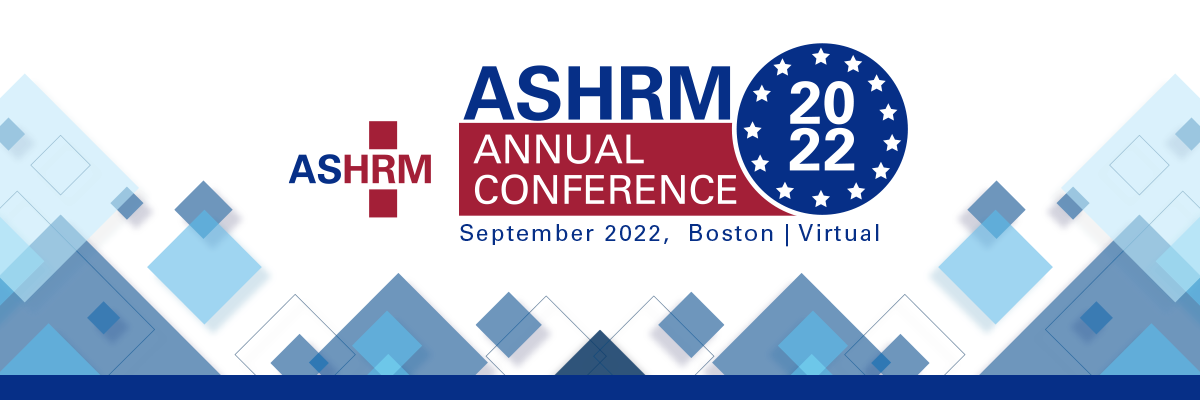 ASHRM Annual Conference Exhibitor Promotional CopyEMAIL SIGNATUREAdd this message to your outgoing email signature line:We are exhibiting at ASHRM Annual Conference & Solution Center, September 11-14, at the Hynes Convention Center in Boston. Register today at ashrm.org/annual-conference and visit us at Booth [#]!NEWSLETTER COPYThe ASHRM Annual Conference & Solution Center is happening September 11-14 at the Hynes Convention Center in Boston. ASHRM 2022 is the premier event in health care risk management. The Solution Center brings together vendors and buyers at the source while offering an ideal setting for establishing and strengthening business relationships.Connect with risk managers, earn up to 14 CEs and learn more about what's happening in the health care risk management field. With vendors from a variety of health care organizations, you will find the solutions you need to continue advancing safe and trusted health care at your organization. Register today at ashrm.org/annual-conference. 